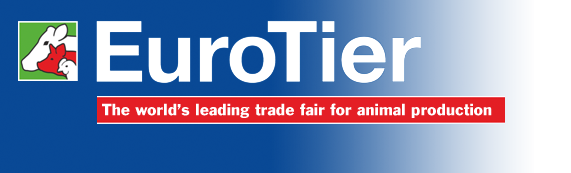 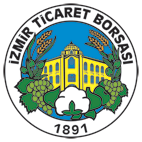 İZMİR TİCARET BORSASI / 11-14 Kasım 2014 EURO TIER FUARI ZİYARET GEZİSİİZMİR TİCARET BORSASI / 11-14 Kasım 2014 EURO TIER FUARI ZİYARET GEZİSİİZMİR TİCARET BORSASI / 11-14 Kasım 2014 EURO TIER FUARI ZİYARET GEZİSİKATILIMCI FİRMA ADIFİRMA TEMSİLCİSİ ADIKOSGEB VERİ TABANINA KAYITLI MISINIZ?EVET:    HAYIR:TELEFONFAKSE-MAILODA TİPİSINGLE:   DOUBLE: 